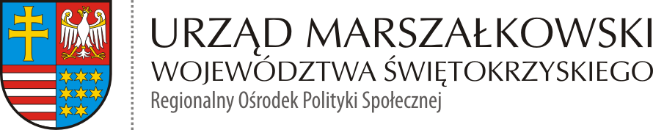 ROPS-I.272.16.2022	Załącznik Nr 2 FORMULARZ OFERTOWYI. 	Zamawiający:Województwo Świętokrzyskie - Urząd Marszałkowski Województwa Świętokrzyskiego Al. IX Wieków Kielc 3, 25-516 KielceNIP: 9591506120REGON: 291009337 Wykonawca:W odpowiedzi na Ogłoszenie o zamówieniu publicznym, którego wartość nie przekracza 130 000 złotych, dotyczące   wykonania  usługi: kompleksowa organizacja gali finałowej konkursu Świętokrzyski Anioł Dobroci 2022.*właściwe zaznaczyć – brak zaznaczenia powoduje nie uzyskanie dodatkowych punktów. Wykonawca, na etapie realizacji zamówienia, na żądanie Zamawiającego, jest zobowiązany do przedłożenia dowodów potwierdzających, że kawa wykorzystywana na potrzeby świadczenia usługi spełnia wymagania określone w opisie poza cenowego kryterium oceny ofert. Na etapie realizacji umowy Zamawiający jest uprawniony do przeprowadzenia kontroli w miejscu realizacji zamówienia weryfikującej czy kawa wykorzystywana do przyrządzania serwisu kawowego jest opatrzona etykietą Fair trade lub inną równoważną etykietą.Oświadczam, że cena ofertowa zawiera wszystkie koszty wykonania zamówienia 
i w toku realizacji zamówienia nie ulegnie zmianie. Oświadczam, że spełniam warunki udziału w postępowaniu. Oświadczam, że uzyskałem od zamawiającego wszystkie niezbędne informacje dotyczące niniejszego zamówienia. Oświadczam, iż wykonam przedmiot zamówienia samodzielnie/powierzę wykonanie zamówienia w zakresie: ……………………………………………………………….... podwykonawcy: ………………………………………………………………………………	 ………………………………………………................................................................................................................................................................................................................................ (wskazać nazwę i adres podwykonawcy).Oświadczam, że zapoznałem się z zapytaniem ofertowym i szczegółowym opisem przedmiotu zamówienia i akceptuję określone w nim warunki oraz zasady postępowania. Oświadczam, że zostałem uprzedzony o odpowiedzialności karnej z art. 233 Kodeksu Karnego za złożenie nieprawdziwego oświadczenia lub zatajenie prawdy i niniejszym oświadczam, że informacje podane w niniejszej ofercie są zgodne z prawdą. Oświadczam, że oferowany przedmiot zamówienia jest wysokiej jakości tzn. pełnowartościowy, kompletny, wykonany przy zachowaniu należytej staranności. Oświadczam, że uważam się za związanym niniejszą ofertą na czas 60 dni od upływu terminu do składania ofert. Oświadczam, że „Wzór umowy” stanowiący załącznik  do zapytania ofertowego, został przeze mnie zaakceptowany i zobowiązuję się w przypadku wyboru naszej oferty do zawarcia umowy na wymienionych w nim warunkach, w miejscu i terminie wyznaczonym przez Zamawiającego. ………………………………………                                                                  ………………………………………………………..            Miejscowość, data		                                                                  Podpis/y osoby/osób upoważnionej/ych 							                                       do reprezentowania WykonawcyNAZWAADRESNIPREGONDANE KONTAKTOWE WYKONAWCYImię i nazwisko osoby do kontaktu: ………………………………………….. Nr telefonu:…………………………………………………….…………….…. Adres e-mail: ………………………………………………………………….... Kryterium Cena ofertyCena nettoStawka VATCena bruttoKryterium Fair tradeKryterium Fair tradeKryterium Fair tradeUżycie do permanentnego serwisu kawowego przynajmniej jednego produktu ze znakiem Fair trade lub równoważnymTAK*NIE*